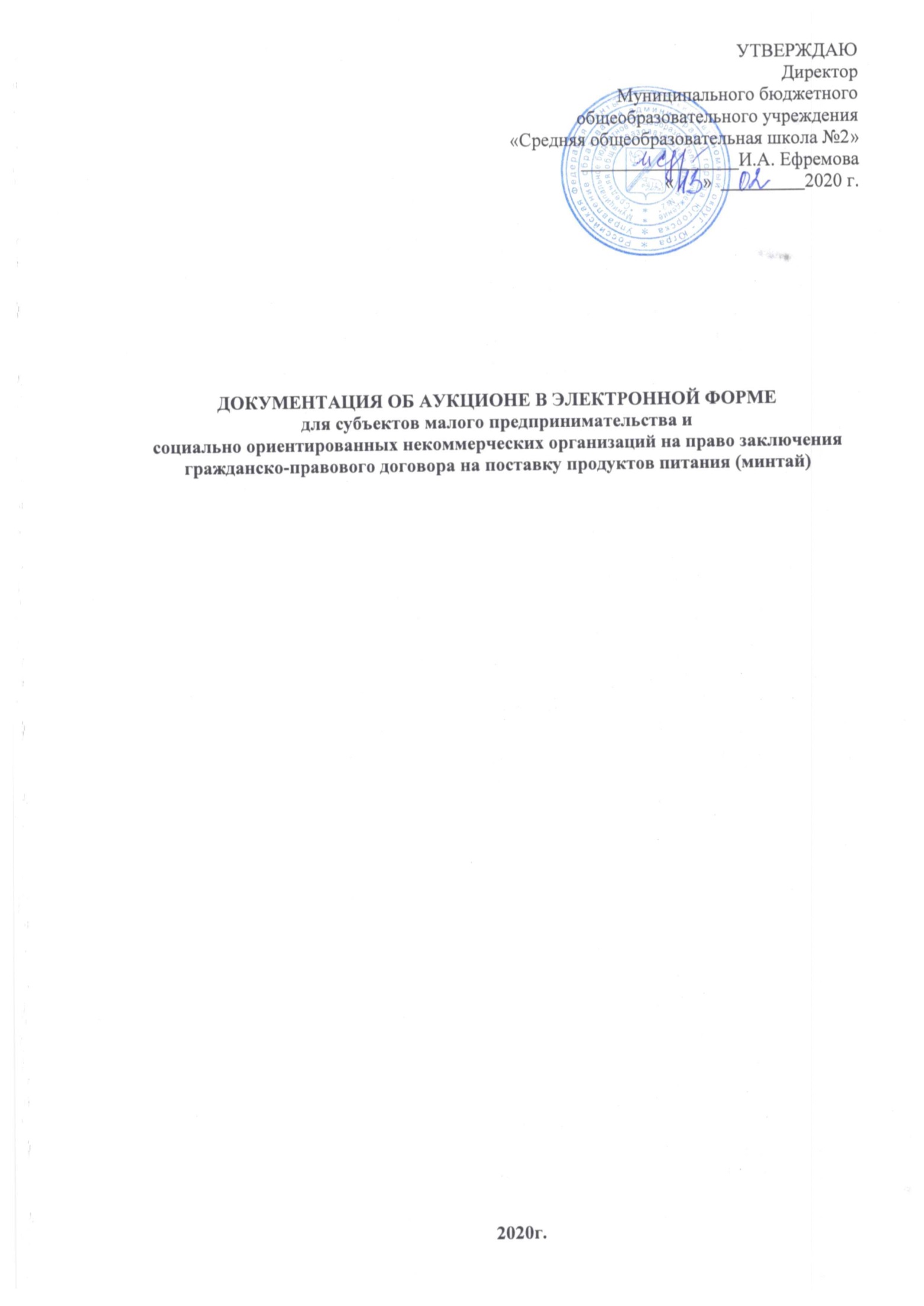 I. СВЕДЕНИЯ О ПРОВОДИМОМ АУКЦИОНЕ В ЭЛЕКТРОННОЙ ФОРМЕНастоящая документация об аукционе в электронной форме (далее по тексту также – документация об аукционе) подготовлена в соответствии с Федеральным законом от 05 апреля 2013 года №44-ФЗ «О контрактной системе в сфере закупок товаров, работ, услуг для обеспечения государственных и муниципальных нужд» (далее по тексту также – Закон о контрактной системе).№пунктаНаименование ИнформацияАукцион в электронной форме (далее по тексту также – электронный аукцион) проводит Уполномоченный орган.Аукцион в электронной форме (далее по тексту также – электронный аукцион) проводит Уполномоченный орган.Аукцион в электронной форме (далее по тексту также – электронный аукцион) проводит Уполномоченный орган.Идентификационный код закупки:203862200262586220100100340011020000Наименование Муниципального заказчика, контактная информацияНаименованиеМуниципальное бюджетное общеобразовательное учреждение «Средняя общеобразовательная школа № 2» Место нахождения628260, ул. Мира, 85, г. Югорск, Ханты - Мансийский автономный округ - Югра, Тюменская область. Почтовый адрес628260, ул. Мира, 85, г. Югорск, Ханты- Мансийский автономный округ - Югра, Тюменская область. Телефон 8(34675) 25968, факс 8(34675) 70262 Адрес электронной почты: zakupki_school_2@mail.ru Ответственное должностное лицо: Заведующий хозяйством групп детей дошкольного возраста Никулина Оксана АлександровнаНаименование уполномоченного органа (учреждения), контактная информацияНаименование:Администрация города Югорска. Место нахождения:628260, Ханты - Мансийский автономный округ - Югра, Тюменская обл., г. Югорск, ул. 40 лет Победы, 11, каб. 310. Почтовый адрес:628260, Ханты - Мансийский автономный округ - Югра, Тюменская обл., г. Югорск, ул. 40 лет Победы, 11.Телефон 8(34675) 50037 факс 8(34675) 50037Адрес электронной почты: omz@ugorsk.ru Ответственное должностное лицо: Начальник отдела муниципальных закупок  департамента экономического развития и проектного управления  Захарова Наталья БорисовнаНаименование специализированной организации, контактная информацияНе привлекаетсяИнформация о контрактной службе заказчика, контрактном управляющем, ответственных за заключение договораКонтрактная служба:Место нахождения: 628260, ул. Мира, 85, г. Югорск, Ханты - Мансийский автономный округ - Югра, Тюменская область.Сотрудник контрактной службы ответственный за заключение договора – Никулина Оксана Александровна Телефон:8(34675)2-59-68 Адрес электронной почты:zakupki_school_2@mail.ruНаименование оператора электронной площадкиНаименование: Закрытое акционерное общество «Сбербанк –Автоматизированная система торгов»Адрес электронной площадки в информационно-телекоммуникационной сети «Интернет»http://sberbank-ast.ru/Вид и предмет электронного аукционаАукцион в электронной форме для субъектов малого предпринимательства и социально ориентированных некоммерческих организаций на право заключения гражданско-правового договора на поставку продуктов питания (минтай)Наименование и описание объекта закупки, количество поставляемого товара, объем выполняемых работ, оказываемых услугУказано в части II «ТЕХНИЧЕСКОЕ ЗАДАНИЕ» настоящей документации об аукционеМесто доставки товараМуниципальное бюджетное общеобразовательное учреждение «Средняя общеобразовательная школа № 2»628260, ул. Мира, 85, г. Югорск, Ханты - Мансийский автономный округ - Югра, Тюменская область628260, ул. Таежная, 27, г. Югорск, Ханты - Мансийский автономный округ - Югра, Тюменская областьСроки поставки товара поставка товара должна осуществляться с даты заключения гражданско-правового договора по 31.12.2020 г. по письменной заявке Заказчика 3 раза в неделю с 9-00 часов до 15-00 часов местного времени.Начальная (максимальная) цена договора, размер аванса292 230 (двести девяносто две тысячи двести тридцать) рублей 00 копеек.Начальная (максимальная) цена договора включает в себя: В общую цену Договора включены все расходы Поставщика, необходимые для осуществления им своих обязательств по Договору в полном объеме и надлежащего качества, в том числе все подлежащие к уплате налоги, сборы и другие обязательные платежи, расходы на упаковку, маркировку, страхование, сертификацию, транспортные расходы по доставке товара до места поставки, затраты по хранению товара на складе Поставщика, стоимость всех необходимых погрузочно-разгрузочных работ и иные расходы, связанные с поставкой товара. Выплата аванса: не предусмотрена.Обоснование начальной (максимальной) цены договораСодержится в части IV. «ОБОСНОВАНИЕ НАЧАЛЬНОЙ (МАКСИМАЛЬНОЙ) ЦЕНЫ ДОГОВОРА НА ПОСТАВКУ ПРОДУКТОВ ПИТАНИЯ (МИНТАЙ)». Источник финансированияСредства бюджетных учреждений на 2020 годВозможность оплаты по цене единицы работы, услуги, по цене каждой запасной части к технике, оборудованиюНе предусмотренаСведения о валюте, используемой для формирования цены договора и расчетов с поставщиками (исполнителями, подрядчиками)Российский рубльПорядок применения официального курса иностранной валюты к рублю Российской Федерации, установленного Центральным банком Российской Федерации и используемого при оплате договораНе применяетсяЕдиные требования к участникам закупкиВ настоящем электронном аукционе, за исключением случая проведения электронного аукциона среди субъектов малого предпринимательства, социально ориентированных некоммерческих организаций может принять участие любое юридическое лицо независимо от его организационно-правовой формы, формы собственности, места нахождения и места происхождения капитала, за исключением юридического лица, местом регистрации которого является государство или территория, включенные в утверждаемый в соответствии с подпунктом 1 пункта 3 статьи 284 Налогового кодекса Российской Федерации перечень государств и территорий, предоставляющих льготный налоговый режим налогообложения и (или) не предусматривающих раскрытия и предоставления информации при проведении финансовых операций (офшорные зоны) в отношении юридических лиц (далее - офшорная компания), или любое физическое лицо, в том числе зарегистрированное в качестве индивидуального предпринимателя.В случае, если электронный аукцион проводится среди субъектов малого предпринимательства, социально ориентированных некоммерческих организаций в соответствии указанием на это в пункте 7 настоящего раздела, участниками закупки могут быть только субъекты малого предпринимательства, социально ориентированные некоммерческие организации. Статус субъекта малого предпринимательства, социально ориентированной некоммерческой организации определяется в соответствии с законодательством Российской Федерации.Требования к участникам закупки:1) соответствие требованиям, установленным в соответствии с законодательством Российской Федерации к лицам, осуществляющим поставки товаров, выполнение работ и оказание услуг, являющихся объектом закупки;2) непроведение ликвидации участника закупки - юридического лица и отсутствие решения арбитражного суда о признании участника закупки - юридического лица, индивидуального предпринимателя несостоятельным (банкротом) и об открытии конкурсного производства;3) неприостановление деятельности участника закупки в порядке, установленном Кодексом Российской Федерации об административных правонарушениях, на день подачи заявки на участие в закупке;4) отсутствие у участника закупки недоимки по налогам, сборам, задолженности по иным обязательным платежам в бюджеты бюджетной системы Российской Федерации (за исключением сумм, на которые предоставлены отсрочка, рассрочка, инвестиционный налоговый кредит в соответствии с законодательством Российской Федерации о налогах и сборах, которые реструктурированы в соответствии с законодательством Российской Федерации, по которым имеется вступившее в законную силу решение суда о признании обязанности заявителя по уплате этих сумм исполненной или которые признаны безнадежными к взысканию в соответствии с законодательством Российской Федерации о налогах и сборах) за прошедший календарный год, размер которых превышает двадцать пять процентов балансовой стоимости активов участника закупки по данным бухгалтерской отчетности за последний завершенный отчетный период. Участник закупки считается соответствующим установленному требованию в случае, если им в установленном порядке подано заявление об обжаловании указанных недоимки, задолженности и решение по такому заявлению на дату рассмотрения заявки на участие в определении поставщика (подрядчика, исполнителя) не принято;5) отсутствие у участника закупки - физического лица либо у руководителя, членов коллегиального исполнительного органа, лица, исполняющего функции единоличного исполнительного органа, или главного бухгалтера юридического лица - участника закупки судимости за преступления в сфере экономики и (или) преступления, предусмотренные статьями 289, 290, 291, 291.1 Уголовного кодекса Российской Федерации (за исключением лиц, у которых такая судимость погашена или снята), а также неприменение в отношении указанных физических лиц наказания в виде лишения права занимать определенные должности или заниматься определенной деятельностью, которые связаны с поставкой товара, выполнением работы, оказанием услуги, являющихся объектом осуществляемой закупки, и административного наказания в виде дисквалификации;5.1) участник закупки - юридическое лицо, которое в течение двух лет до момента подачи заявки на участие в закупке не было привлечено к административной ответственности за совершение административного правонарушения, предусмотренного статьей 19.28 Кодекса Российской Федерации об административных правонарушениях;6) обладание участником закупки исключительными правами на результаты интеллектуальной деятельности, если в связи с исполнением договора заказчик приобретает права на такие результаты, за исключением случаев заключения договоров на создание произведений литературы или искусства, исполнения, на финансирование проката или показа национального фильма;7) отсутствие между участником закупки и заказчиком конфликта интересов, под которым понимаются случаи, при которых руководитель заказчика, член комиссии по осуществлению закупок, руководитель контрактной службы заказчика, контрактный управляющий состоят в браке с физическими лицами, являющимися выгодоприобретателями, единоличным исполнительным органом хозяйственного общества (директором, генеральным директором, управляющим, президентом и другими), членами коллегиального исполнительного органа хозяйственного общества, руководителем (директором, генеральным директором) учреждения или унитарного предприятия либо иными органами управления юридических лиц - участников закупки, с физическими лицами, в том числе зарегистрированными в качестве индивидуального предпринимателя, - участниками закупки либо являются близкими родственниками (родственниками по прямой восходящей и нисходящей линии (родителями и детьми, дедушкой, бабушкой и внуками), полнородными и неполнородными (имеющими общих отца или мать) братьями и сестрами), усыновителями или усыновленными указанных физических лиц. Под выгодоприобретателями для целей настоящей статьи понимаются физические лица, владеющие напрямую или косвенно (через юридическое лицо или через несколько юридических лиц) более чем десятью процентами голосующих акций хозяйственного общества либо долей, превышающей десять процентов в уставном капитале хозяйственного общества;8) участник закупки не является офшорной компанией;9) отсутствие у участника закупки ограничений для участия в закупках, установленных законодательством Российской Федерации.Требование об отсутствии сведений об участнике закупки в реестре недобросовестных поставщиковотсутствие в реестре недобросовестных поставщиков (подрядчиков, исполнителей) информации об участнике закупки, в том числе информации об учредителях, о членах коллегиального исполнительного органа, лице, исполняющем функции единоличного исполнительного органа участника закупки - юридического лицаДополнительные требования к участникам закупкиНе установленоТребование о привлечении к исполнению договора субподрядчиков, соисполнителей из числа субъектов малого предпринимательства и социально ориентированных некоммерческих организацийНе установлено Порядок, даты начала и окончания срока предоставления участникам закупки разъяснений положений документации об аукционеЛюбой участник электронного аукциона, зарегистрированный в единой информационной системе и аккредитованный на электронной площадке, вправе направить с использованием программно-аппаратных средств электронной площадки на адрес электронной площадки, на которой планируется проведение такого аукциона, запрос о даче разъяснений положений документации о таком аукционе. При этом участник такого аукциона вправе направить не более чем три запроса о даче разъяснений положений данной документации в отношении одного такого аукциона. В течение двух дней с даты поступления от оператора электронной площадки запроса заказчик размещает в единой информационной системе контрактной системы в сфере закупок разъяснения положений документации об электронном аукционе с указанием предмета запроса, но без указания участника такого аукциона, от которого поступил указанный запрос, при условии, что указанный запрос поступил заказчику не позднее чем за три дня до даты окончания срока подачи заявок на участие в таком аукционе.дата начала предоставления разъяснений положений документации об аукционе будет соответствовать фактической дате и времени размещения извещения по местному времени организации, осуществляющей размещение.дата окончания предоставления разъяснений положений документации об аукционе «_29__» _февраля________ 2020__ года.Если последний день срока приходится на нерабочий день, днем окончания срока считается ближайший следующий за ним рабочий день (ст.193 Гражданского кодекса РФ).Дата и время окончания срока подачи заявок на участие в электронном аукционеЛюбой участник электронного аукциона, зарегистрированный в единой информационной системе и аккредитованный на электронной площадке, вправе подать заявку на участие в электронном аукционе в любое время с момента размещения извещения о его проведении до _10_ часов _00_ минут «_02_» марта_____________ 2020_ года.При этом подача заявок на участие в закупках отдельных видов товаров, работ, услуг, в отношении участников которых Правительством Российской Федерации в соответствии с частями 2 и 2.1 статьи 31 Закона о контрактной системе установлены дополнительные требования, осуществляется только участниками закупки, электронные документы (или их копии) которых размещены в соответствии с частью 13 статьи 24.2 Закона о контрактной системе оператором электронной площадки в реестре участников закупок, аккредитованных на электронной площадке.Дата окончания срока рассмотрения первых частей заявок на участие в электронном аукционе «03___» марта_________ 2020__ годаДата проведения электронного аукциона«_04__» марта_________ 2020_ годаТребования к содержанию и составу заявки на участие в электронном аукционеЗаявка на участие в электронном аукционе состоит из двух частей.Первая часть заявки на участие в электронном аукционе должна содержать следующие сведения:1) наименование страны происхождения товара; 2) конкретные показатели товара, соответствующие значениям, установленным в документации об электронном аукционе, и указание на товарный знак (при наличии) (информация, предусмотренная настоящим подпунктом, включается в заявку на участие в электронном аукционе в случае отсутствия в документации об электронном аукционе указания на товарный знак или в случае, если участник закупки предлагает товар, который обозначен товарным знаком, отличным от товарного знака, указанного в документации об электронном аукционе).Первая часть заявки на участие в электронном аукционе может содержать эскиз, рисунок, чертеж, фотографию, иное изображение товара, на поставку которого заключается договор.Вторая часть заявки на участие в электронном аукционе должна содержать следующие документы и информацию:1) наименование, фирменное наименование (при наличии), место нахождения (для юридического лица), почтовый адрес участника такого аукциона, фамилия, имя, отчество (при наличии), паспортные данные, место жительства (для физического лица), номер контактного телефона, идентификационный номер налогоплательщика участника такого аукциона или в соответствии с законодательством соответствующего иностранного государства аналог идентификационного номера налогоплательщика участника такого аукциона (для иностранного лица), идентификационный номер налогоплательщика (при наличии) учредителей, членов коллегиального исполнительного органа, лица, исполняющего функции единоличного исполнительного органа участника такого аукциона;2) документы, подтверждающие соответствие участника аукциона следующим требованиям:а) соответствие требованиям, установленным в соответствии с законодательством Российской Федерации к лицам, осуществляющим поставки товаров, выполнение работ и оказание услуг, являющихся объектом закупки:  не требуется;б) декларация о соответствии участника аукциона следующим требованиям (предоставляется с использованием программно-аппаратных средств электронной площадки):- непроведение ликвидации участника закупки - юридического лица и отсутствие решения арбитражного суда о признании участника закупки - юридического лица, индивидуального предпринимателя несостоятельным (банкротом) и об открытии конкурсного производства;- неприостановление деятельности участника закупки в порядке, установленном Кодексом Российской Федерации об административных правонарушениях, на день подачи заявки на участие в закупке;- отсутствие у участника закупки недоимки по налогам, сборам, задолженности по иным обязательным платежам в бюджеты бюджетной системы Российской Федерации (за исключением сумм, на которые предоставлены отсрочка, рассрочка, инвестиционный налоговый кредит в соответствии с законодательством Российской Федерации о налогах и сборах, которые реструктурированы в соответствии с законодательством Российской Федерации, по которым имеется вступившее в законную силу решение суда о признании обязанности заявителя по уплате этих сумм исполненной или которые признаны безнадежными к взысканию в соответствии с законодательством Российской Федерации о налогах и сборах) за прошедший календарный год, размер которых превышает двадцать пять процентов балансовой стоимости активов участника закупки по данным бухгалтерской отчетности за последний завершенный отчетный период. Участник закупки считается соответствующим установленному требованию в случае, если им в установленном порядке подано заявление об обжаловании указанных недоимки, задолженности и решение по такому заявлению на дату рассмотрения заявки на участие в определении поставщика (подрядчика, исполнителя) не принято;- отсутствие у участника закупки - физического лица либо у руководителя, членов коллегиального исполнительного органа, лица, исполняющего функции единоличного исполнительного органа, или главного бухгалтера юридического лица - участника закупки судимости за преступления в сфере экономики и (или) преступления, предусмотренные статьями 289, 290, 291, 291.1 Уголовного кодекса Российской Федерации (за исключением лиц, у которых такая судимость погашена или снята), а также неприменение в отношении указанных физических лиц наказания в виде лишения права занимать определенные должности или заниматься определенной деятельностью, которые связаны с поставкой товара, выполнением работы, оказанием услуги, являющихся объектом осуществляемой закупки, и административного наказания в виде дисквалификации;- участник закупки - юридическое лицо, которое в течение двух лет до момента подачи заявки на участие в закупке не было привлечено к административной ответственности за совершение административного правонарушения, предусмотренного статьей 19.28 Кодекса Российской Федерации об административных правонарушениях;- обладание участником закупки исключительными правами на результаты интеллектуальной деятельности, если в связи с исполнением договора заказчик приобретает права на такие результаты, за исключением случаев заключения договоров на создание произведений литературы или искусства, исполнения, на финансирование проката или показа национального фильма;- отсутствие между участником закупки и заказчиком конфликта интересов, под которым понимаются случаи, при которых руководитель заказчика, член комиссии по осуществлению закупок, руководитель контрактной службы заказчика, контрактный управляющий состоят в браке с физическими лицами, являющимися выгодоприобретателями, единоличным исполнительным органом хозяйственного общества (директором, генеральным директором, управляющим, президентом и другими), членами коллегиального исполнительного органа хозяйственного общества, руководителем (директором, генеральным директором) учреждения или унитарного предприятия либо иными органами управления юридических лиц - участников закупки, с физическими лицами, в том числе зарегистрированными в качестве индивидуального предпринимателя, - участниками закупки либо являются близкими родственниками (родственниками по прямой восходящей и нисходящей линии (родителями и детьми, дедушкой, бабушкой и внуками), полнородными и неполнородными (имеющими общих отца или мать) братьями и сестрами), усыновителями или усыновленными указанных физических лиц. Под выгодоприобретателями для целей настоящей статьи понимаются физические лица, владеющие напрямую или косвенно (через юридическое лицо или через несколько юридических лиц) более чем десятью процентами голосующих акций хозяйственного общества либо долей, превышающей десять процентов в уставном капитале хозяйственного общества.3) копии документов, подтверждающих соответствие товара, работы или услуги требованиям, установленным в соответствии с законодательством Российской Федерации, в случае, если в соответствии с законодательством Российской Федерации установлены требования к товару, работе или услуге. При этом не допускается требовать представление указанных документов, если в соответствии с законодательством Российской Федерации они передаются вместе с товаром - не требуется;4) решение об одобрении или о совершении крупной сделки либо копия данного решения в случае, если требование о необходимости наличия данного решения для совершения крупной сделки установлено федеральными законами и иными нормативными правовыми актами Российской Федерации и (или) учредительными документами юридического лица и для участника такого аукциона заключаемый договор или предоставление обеспечения заявки на участие в аукционе, обеспечения исполнения договора является крупной сделкой;5) документы, подтверждающие право участника электронного аукциона на получение преимуществ учреждениям и предприятиям уголовно-исполнительной системы, и организациям инвалидов или копии этих документов: – не требуется;6) документы, предусмотренные нормативными правовыми актами, принятыми в соответствии со статьей 14 Федерального закона № 44-ФЗ от 05.04.2013г., в случае закупки товаров, работ, услуг, на которые распространяется действие указанных нормативных правовых актов, или копии таких документов: - требуется:- декларация в соответствии с Приказом Минфина России от 04.06. 2018 г. № 126н «Об условиях допуска товаров, происходящих из иностранного государства или группы иностранных государств, для целей осуществления закупок товаров для обеспечения государственных и муниципальных нужд» наименование страны происхождения поставляемого товара.7) декларация о принадлежности участника закупки к субъектам малого предпринимательства или социально ориентированным некоммерческим организациям (предоставляется с использованием программно-аппаратных средств электронной площадки): – требуется.Инструкция по заполнению заявки на участие в электронном аукционе Заявки на участие в электронном аукционе подаются только участниками закупки, зарегистрированными в единой информационной системе и аккредитованными на электронной площадке. Участник закупки вправе подать только одну заявку на участие в электронном аукционе. Заявка на участие в электронном аукционе направляется участником закупки оператору электронной площадки в форме двух электронных документов, содержащих предусмотренные пунктом 23 настоящей документацией об аукционе части заявки. Обе части заявок на участие в электронном аукционе подаются одновременно.Заявка на участие в электронном аукционе, подготовленная участником закупки, должна быть cоставлена на русском языке. Входящие в заявку на участие в электронном аукционе документы, оригиналы которых выданы участнику закупки третьими лицами на ином языке, могут быть представлены на этом языке при условии, что к ним будет прилагаться перевод на русский язык. В случае противоречия оригинала и перевода преимущество будет иметь перевод.Все документы, входящие в состав заявки на участие в электронном аукционе, должны иметь четко читаемый текст.Сведения, содержащиеся в заявке на участие в электронном аукционе, не должны допускать двусмысленных толкований.Рекомендуемая форма заявки: участникам закупки рекомендуется формировать первую часть заявки на участие в электронном аукционе в форме документов, содержащихся в части II «ТЕХНИЧЕСКОЕ ЗАДАНИЕ» настоящей документации, заполненного с учетом вышеизложенной инструкции по заполнению заявки на участие в электронном аукционе.Инструкция по заполнению первой части заявки на участие в аукционе в электронной формеПри подаче сведений участниками закупки должны применяться обозначения (единицы измерения, наименования показателей, технических, функциональных параметров) в соответствии с обозначениями, установленными в части II «ТЕХНИЧЕСКОЕ ЗАДАНИЕ».В случае, если в ГОСТе, ТУ, паспорте или других технических документах установлены одни допустимые значения показателей, а инструкция по заполнению заявки предписывает указать иные значения, показатели товаров в любом случае должны быть заполнены в строгом соответствии с настоящей инструкцией.В случае если в части II «ТЕХНИЧЕСКОЕ ЗАДАНИЕ» содержатся требования к году изготовления поставляемого товара, участник должен предложить значение указанного показателя. Предлагаемое участником значение показателя поставляемого товара может быть указано в виде конкретного цифрового значения или сопровождаться словами «не менее», «не ранее». Значения предлагаемых участником показателей не должны содержать слова или сопровождаться словами «должен быть». При несоблюдении указанных требований заявка участника подлежит отклонению.Раздел I «конкретные значения»Участник предлагает одно конкретное значение, за исключением описания диапазонных значений (Раздел II), в случае применения заказчиком в техническом задании при описании значения показателя с использованием следующих слов (знаков):- слов «не менее», «не ниже» - участником предоставляется значение равное или превышающее указанное; - слов «не более», «не выше» - участником предоставляется значение равное или менее указанного; - слов «менее», «ниже» - участником предоставляется значение меньше указанного;- слов «более», «выше», «свыше» - участником предоставляется значение превышающее указанное; - слов «не менее и не более», «не менее, не более», «не менее не более», «не менее; не более», «не менее/не более»  - участником предоставляется одно конкретное значение в рамках значений верхней и нижней границы;- слов «до» - участником предоставляется значение меньше указанного, за исключением случаев, когда указанное значение сопровождается словом «включительно» либо используется при диапазонном значении;- слов «от» - участником предоставляется указанное значение или превышающее его;- слов «от… до…» - участником предоставляется одно конкретное значение в рамках значений;- со знаком «+/-» (например - погрешность) - участником предоставляется конкретное цифровое значение с указанием знака  «+/-»;- знака «-» - участником предоставляется конкретное цифровое значение.В случае применение заказчиком в техническом задании перечисления значений показателя через союз «и», знаки «,» «;», «/» - участник указывает все перечисленные значения показателя, при использовании союзов «или», «либо» - участники выбирают одно из значений. При использовании «и (или)» - участник предлагает одно или несколько значений показателя (на свой выбор). При этом при перечислении всех значений данного показателя участнику необходимо использовать союз «и», знаки «;» «,». При одновременном использовании знаков «,» и союзов «или», «либо» участник указывает все значения показателя до союза «или», «либо» или значение, указанное после союза «или», «либо» (например: 1, 2, 3 или 4; участник предлагает: вариант1 – 1, 2, 3; вариант 2 – 4).Если показатель указан с использованием нескольких значений, требование слова (знака) применяются к каждому значению следующим после слова (знака), до нового слова или знака описывающего значение показателя (например: не менее 5*10 – слово (знак) «не менее» применяется к значению 5 и к значению 10).Раздел II «диапазонные значения»В случае, если заказчик в техническом задании перед значением показателя прописал слово «диапазон», участник должен предложить диапазонное значение в указанных границах заданными техническим заданием:В случае применения заказчиком в техническом задании при описании диапазона:- со знаком «-» - участник в заявке предлагает диапазонное значение, заданное техническим заданием (включаются верхние и нижние значения границ диапазона); - со словами «диапазон может быть расширен» - участником представляется диапазон не менее указанных значений, в рамках равных значениям верхней и нижней границы диапазона, либо значения расширяющие границы диапазона;- если в Техническом задании устанавливается диапазонное значение, сопровождаемое словами «диапазон должен быть не менее от…- до», или «диапазон должен быть не более от…- до…», участник предлагает конкретные значения верхней и нижней границ диапазона показателя, соответствующие заявленным требованиям, но без сопровождения словами «должен быть не менее», «должен быть не более», допускается использование знака «-»;- при использовании в описании диапазона предлогов «от» и «до» предельные значения входят в диапазон, допускается использование знака «-».Раздел III «общие сведения»Если характеристики товара содержатся в колонке «Значения показателей, которые не могут изменяться (неизменяемое)» – участник не вправе изменять указанные значения. В случае, если предложение с описанием характеристик товара сопровождается термином «значение (ия) неизменяемое (ые)», «неизменяемое (ые)», то требование о неизменности применяется относительно всего текста, который изложен перед данным термином от начала предложения, либо от знаков препинания «,» «;», при их наличии в предложении, и до термина «значение(ия) неизменяемое (ые)», «неизменяемое (ые)» включительно.Например: требования технического задания – «…, пропорции смеси 4,8-5,3 литра воды на не менее 25кг клея (значение неизменяемое)» - участник в своей заявке должен предложить: «…, пропорции смеси 4,8-5,3 литра воды на не менее 25кг клея (значение неизменяемое).»При предоставлении участниками конкретных значений показателей необходимо исключить употребление слов и словосочетаний: «или», «либо», «и (или)», «должен быть/иметь», «должна быть/иметь», «должны быть/иметь», «может», «в основном», «и другое», «в пределах», «ориентировочно», «не более», «не менее», «не ранее», «не хуже», «не выше», «не ниже», «до» (за исключением диапазонных значений), «от» (за исключением диапазонных значений), «более», «менее», «выше», «ниже», «возможно» за исключением случаев, когда характеристика товара указана в колонке «Значения показателей, которые не могут изменяться (неизменяемое)» либо предложение с описанием характеристик товара сопровождается термином «значение (ия) неизменяемое (ые)», «неизменяемое (ые)». При использовании заказчиком в части II «ТЕХНИЧЕСКОЕ ЗАДАНИЕ» вышеуказанных терминов участник предлагает цифровое значение.Документы, предусмотренные подпунктами 5, 6 и 7 пункта 23 части I «СВЕДЕНИЯ О ПРОВОДИМОМ АУКЦИОНЕ В ЭЛЕКТРОННОЙ ФОРМЕ» документации об аукционе, предоставляются в составе второй части заявки в случае установления соответствующих преимуществ, условий, запретов и ограничений в пунктах 7, 38-39 части I «СВЕДЕНИЯ О ПРОВОДИМОМ АУКЦИОНЕ В ЭЛЕКТРОННОЙ ФОРМЕ» документации об аукционе.Несоблюдение указанных требований является основанием для принятия аукционной комиссией решения о признании заявки участника не соответствующей требованиям, установленным настоящей документацией об аукционе.Размер обеспечения заявок на участие в электронном аукционеОбеспечение заявки на участие в аукционе предусмотрено в следующем размере: 2 922 (две тысячи девятьсот двадцать два) рубля 30 копеек.  НДС не облагаетсяПорядок внесения денежных средств в качестве обеспечения заявок на участие в электронном аукционе, а также условия банковской гарантииУчастники закупки, подающие заявки, вносят денежные средства в качестве обеспечения заявок либо предоставляют банковскую гарантию в размере, указанном в пункте 25. Выбор способа обеспечения заявки на участие в аукционе осуществляется участником закупки. Денежные средства вносятся участниками закупок на специальные счета, открытые ими в банках, перечень которых устанавливается Правительством Российской Федерации. Банковская гарантия, выданная участнику закупки банком для целей обеспечения заявки на участие в аукционе, должна соответствовать требованиям статьи 45 Закона о контрактной системе, с учетом требований, установленных постановлением Правительства Российской Федерации от 8 ноября 2013 г. №1005 (с учетом изменений и дополнений). Срок действия банковской гарантии, предоставленной в качестве обеспечения заявки, должен составлять не менее чем два месяца с даты окончания срока подачи заявок.Требование об обеспечении заявок в равной мере относится ко всем участникам закупки, за исключением государственных, муниципальных учреждений, которые не предоставляют обеспечение подаваемых ими заявок на участие в определении поставщиков (подрядчиков, исполнителей).Срок, в течение которого победитель такого аукциона или иной участник, с которым заключается договор при уклонении победителя такого аукциона от заключения договора, должен подписать договорВ течение пяти дней с даты размещения заказчиком в единой информационной системе проекта договора Условия признания 
победителя электронного аукциона или иного участника такого аукциона уклонившимися от заключения договора Победитель электронной процедуры (за исключением победителя, предусмотренного частью 14 статьи 83.2 Закона о контрактной системе) признается заказчиком уклонившимся от заключения договора в случае, если в сроки, предусмотренные статьей 83.2 Закона о контрактной системе, он не направил заказчику проект договора, подписанный лицом, имеющим право действовать от имени такого победителя, или не направил протокол разногласий, предусмотренный частью 4 статьи 83.2 Закона о контрактной системе, или не исполнил требования, предусмотренные статьей 37 Закона о контрактной системе (в случае снижения при проведении электронного аукциона цены договора на двадцать пять процентов и более от начальной (максимальной) цены договора). В случае непредоставления участником закупки, с которым заключается договор, обеспечения исполнения договора в срок, установленный для заключения контракта статьей 83.2 Закона о контрактной системе, такой участник считается уклонившимся от заключения договора.Участник электронной процедуры, признанный победителем электронной процедуры в соответствии с частью 14 статьи 83.2 Закона о контрактной системе, считается уклонившимся от заключения договора в случае неисполнения требований части 6 статьи 83.2 Закона о контрактной системе и (или) непредоставления обеспечения исполнения договора либо неисполнения требования, предусмотренного статьей 37 Закона о контрактной системе, в случае подписания проекта договора в соответствии с частью 3 статьи 83.2 Закона о контрактной системе.Размер обеспечения исполнения договора, срок и порядок предоставления обеспечения исполнения договора, требования к обеспечению исполнения договора Размер обеспечения исполнения договора составляет 5% от цены, по которой в соответствии с Законом о контрактной системе заключается договор.Договор заключается только после предоставления участником аукциона, с которым заключается договор обеспечения исполнения договора.Исполнение договора может обеспечиваться банковской гарантией, выданной банком, соответствующей требованиям статьи 45 Закона о контрактной системе, с учетом требований установленных постановлением Правительства Российской Федерации от 8 ноября 2013 г. №1005 (с учетом изменений и дополнений) или денежными средствами. Способ обеспечения исполнения договора, срок действия банковской гарантии определяются в соответствии с требованиями Закона о контрактной системе участником закупки, с которым заключается договор, самостоятельно. При этом срок действия банковской гарантии должен превышать предусмотренный договором срок исполнения обязательств, которые должны быть обеспечены такой банковской гарантией, не менее чем на один месяц, в том числе в случае его изменения в соответствии со статьей 95 Закона о контрактной системе.Обеспечение исполнения договора должно быть предоставлено одновременно с подписанным экземпляром договора.Положения настоящей документации об обеспечении исполнения договора, включая положения о предоставлении такого обеспечения с учетом положений статьи 37 Закона о контрактной системе, не применяются в случае:1) заключения договора с участником закупки, который является казенным учреждением;2) осуществления закупки услуги по предоставлению кредита;3) заключения бюджетным учреждением, государственным, муниципальным унитарными предприятиями договора, предметом которого является выдача банковской гарантии.Участник закупки, с которым заключается договор по результатам определения поставщика (подрядчика, исполнителя) у субъектов малого предпринимательства, социально ориентированных некоммерческих организаций, освобождается от предоставления обеспечения исполнения договора, в том числе с учетом положений статьи 37 Закона о контрактной системе, в случае предоставления таким участником закупки информации, содержащейся в реестре контрактов, заключенных заказчиками, и подтверждающей исполнение таким участником (без учета правопреемства) в течение трех лет до даты подачи заявки на участие в закупке трех контрактов, исполненных без применения к такому участнику неустоек (штрафов, пеней). Такая информация представляется участником закупки до заключения договора в случаях, установленных Законом о контрактной системе для предоставления обеспечения исполнения договора. При этом сумма цен таких договоров должна составлять не менее начальной (максимальной) цены договора, указанной в извещении об осуществлении закупки и документации о закупке.В случае заключения договора по результатам определения поставщиков (подрядчиков, исполнителей) у субъектов малого предпринимательства, социально ориентированных некоммерческих организаций предусмотренный размер обеспечения исполнения договора, в том числе предоставляемого с учетом положений статьи 37 Закона о контрактной системе, устанавливается от цены, по которой в соответствии с Законом о контрактной системе заключается договор, но не может составлять менее чем размер аванса. Требования к обеспечению исполнения договора, предоставляемому в виде банковской гарантии, установлены в статье 45 Закона о контрактной системе, а именно:1. Банковская гарантия должна быть безотзывной;2.  Банковская гарантия должна содержать: 1) сумму банковской гарантии, подлежащую уплате гарантом заказчику в случае ненадлежащего исполнения обязательств принципалом в соответствии со статьей 96 Закона о контрактной системе;2) обязательства принципала, надлежащее исполнение которых обеспечивается банковской гарантией;3) обязанность гаранта уплатить заказчику неустойку в размере 0,1 процента денежной суммы, подлежащей уплате, за каждый день просрочки;4) условие, согласно которому исполнением обязательств гаранта по банковской гарантии является фактическое поступление денежных сумм на счет, на котором в соответствии с законодательством Российской Федерации учитываются операции со средствами, поступающими заказчику;5) условие о праве заказчика на бесспорное списание денежных средств со счета гаранта, если гарантом в срок не более чем пять рабочих дней не исполнено требование заказчика об уплате денежной суммы по банковской гарантии, направленное до окончания срока действия банковской гарантии6) срок действия банковской гарантии;7) отлагательное условие, предусматривающее заключение договора предоставления банковской гарантии по обязательствам принципала, возникшим из договора при его заключении, в случае предоставления банковской гарантии в качестве обеспечения исполнения договора;8) установленный Правительством Российской Федерации перечень документов, предоставляемых заказчиком банку одновременно с требованием об осуществлении уплаты денежной суммы по банковской гарантии.3. Банковская гарантия, информация о ней и документы, предусмотренные частью 9 статьи 45 Закона о контрактной системе, должны быть включены в реестр банковских гарантий, размещенный в единой информационной системе.Требования к обеспечению исполнения договора, предоставляемому в виде денежных средств:денежные средства, вносимые в обеспечение исполнения договора, должны быть перечислены в размере и по реквизитам, установленном в пункте 30 настоящей документацией об аукционе;факт внесения денежных средств в обеспечение исполнения договора подтверждается платежным поручением с отметкой банка об оплате (квитанцией в случае наличной формы оплаты, оригинальной выпиской из банка в случае, если перевод денежных средств осуществлялся при помощи системы «Банк-клиент»;денежные средства, вносимые в обеспечение исполнения договора, должны быть зачислены по реквизитам счета заказчика, указанным в пункте 30 настоящей документацией об аукционе, до заключения договора. В противном случае обеспечение исполнения договора в виде денежных средств считается непредоставленным;денежные средства возвращаются поставщику (подрядчику, исполнителю) с которым заключен договор, в соответствии с порядком, установленным в Проекте договора (часть III «ПРОЕКТ ДОГОВОРА»).В ходе исполнения договора поставщик (подрядчик, исполнитель) вправе изменить способ обеспечения исполнения договора и (или) предоставить заказчику взамен ранее предоставленного обеспечения исполнения договора новое обеспечение исполнения договора, размер которого может быть уменьшен в порядке и случаях, которые предусмотрены частями 7.2 и 7.3 статьи 96 Закона о контрактной системе. В случае, если договором предусмотрены отдельные этапы его исполнения и установлено требование обеспечения исполнения договора, в ходе исполнения данного договора размер этого обеспечения подлежит уменьшению в порядке и случаях, которые предусмотрены частями 7.2 и 7.3 статьи 96 Закона о контрактной системе.Реквизиты счета для внесения обеспечения исполнения договора (в случае, если участник закупки выбрал обеспечение исполнения договора в виде перечисления денежных средств)УФК по Ханты-Мансийскому автономному округу - Югре (Депфин Югорска (МБОУ «Средняя общеобразовательная школа №2», л.с. 300.14.102.0) РКЦ Ханты-Мансийск г. Ханты-МансийскРасчётный счёт 40701810365771500050БИК 047162000ИНН/КПП 8622002625/862201001Назначение платежа: «Обеспечение исполнения гражданско-правового договора по аукциону в электронной форме №_____ на поставку продуктов питания (минтай)»;Обеспечение гарантийных обязательств Не установленоСнижение цены договора без изменения предусмотренных договором количества товаров, объема работы или услуги, качества поставляемого товара, выполняемой работы оказываемой услуги и иных условий договораДопускается Изменение количества товаров, объема работ, услуг не более чем на 10 процентов Допускается Увеличение количества поставляемого товара на сумму, не превышающую разницы между ценой договора, предложенной таким участником, и начальной (максимальной) ценой договора (ценой лота)Допускается Возможность одностороннего отказа от исполнения договора в соответствии с положениями частей 8 - 26 статьи 95 Закона о контрактной системеОдносторонний отказ от исполнения договора допускается в соответствии с гражданским законодательством Российской Федерации.Требование о соответствии поставляемого товара изображению товараНе установленоТребование о соответствии поставляемого товара образцу или макету, товараНе установлено Сведения о предоставлении преимуществ участникам закупки Преимущества, предоставляемые осуществляющим производство товаров, выполнение работ, оказание услуг учреждениям и предприятиям уголовно-исполнительной системы: не предоставляются. Преимущества, предоставляемые осуществляющим производство товаров, выполнение работ, оказание услуг организациям инвалидов: не предоставляются.  Условия, запреты и ограничения допуска товаров, происходящих из иностранного государства или группы иностранных государств, работ и услуг), соответственно выполняемых и оказываемых иностранными лицами, установленные в документации об аукционе в соответствии со статьей 14 Закона о контрактной системе- В соответствии с Постановлением Правительства РФ от 14.07.2014 № 656 «Об установлении запрета на допуск отдельных видов товаров машиностроения, происходящих из иностранных государств, для целей осуществления закупок для обеспечения государственных и муниципальных нужд»: Не установлено; - В соответствии с Постановлением Правительства РФ от 16 ноября 2015 г. № 1236 «Об установлении запрета на допуск программного обеспечения, происходящего из иностранных государств, для целей осуществления закупок для обеспечения государственных и муниципальных нужд»: Не установлено;-В соответствии с Постановлением Правительства РФ от 5 февраля 2015 г. № 102 «Об установлении ограничения допуска отдельных видов медицинских изделий, происходящих из иностранных государств, для целей осуществления закупок для обеспечения государственных и муниципальных нужд»: Не установлено;- В соответствии с Постановлением Правительства РФ от 30 ноября 2015 г. № 1289 «Об ограничениях и условиях допуска, происходящих из иностранных государств лекарственных препаратов, включенных в перечень жизненно необходимых и важнейших лекарственных препаратов, для целей осуществления закупок для обеспечения государственных и муниципальных нужд»: Не установлено.- В соответствии Постановлением Правительства РФ от 11 августа 2014 г. № 791 «Об установлении запрета на допуск товаров легкой промышленности, происходящих из иностранных государств, и (или) услуг по прокату таких товаров в целях осуществления закупок для обеспечения федеральных нужд, нужд субъектов Российской Федерации и муниципальных нужд»: Не установлено.- В соответствии с Постановлением Правительства РФ от 22.08.2016 № 832 «Об ограничениях допуска отдельных видов пищевых продуктов, происходящих из иностранных государств, для целей осуществления закупок для обеспечения государственных и муниципальных нужд»: Не установлено;- В соответствии с Постановлением Правительства РФ от 10.07.2019 г. № 878 «О мерах стимулирования производства радиоэлектронной продукции на территории Российской Федерации при осуществлении закупок товаров, работ, услуг для обеспечения государственных и муниципальных нужд, о внесении изменений в постановление Правительства Российской Федерации от 16 сентября 2016 г. № 925 и признании утратившими силу некоторых актов Правительства Российской Федерации»: Не установлено;- В соответствии с Постановлением Правительства РФ от 14 января 2017 г. № 9 «Об установлении запрета на допуск товаров, происходящих из иностранных государств, работ (услуг), выполняемых (оказываемых) иностранными лицами, для целей осуществления закупок товаров, работ (услуг) для нужд обороны страны и безопасности государства»: Не установлено.- В соответствии с Постановлением Правительства РФ от 20 сентября 2018 г. № 1119 «Об ограничениях допуска оружия спортивного огнестрельного с нарезным стволом, патронов и боеприпасов прочих и их деталей, происходящих из иностранных государств, для целей осуществления закупок для обеспечения государственных и муниципальных нужд»: Не установлено;- В соответствии с приказом Минфина России от 4 июня 2018 г. № 126н «Об условиях допуска товаров, происходящих из иностранного государства или группы иностранных государств, для целей осуществления закупок товаров для обеспечения государственных и муниципальных нужд»: Установлено;В соответствии с Постановлением Правительства РФ от 07.03.2019 № 239 «Об установлении запрета на допуск отдельных видов товаров станкоинструментальной промышленности, происходящих из иностранных государств, для целей осуществления закупок для нужд обороны страны и безопасности государства»: Не установлено;- В  соответствии с Постановлением Правительства РФ от 21 декабря 2019 г. № 1746 «Об установлении запрета на допуск отдельных видов товаров, происходящих из иностранных государств, и внесении изменений в некоторые акты Правительства Российской Федерации» (действует в течение 2 лет с 26.12.2019):  Не установлено.Информация о банковском сопровождении договора (в случаях, предусмотренных статьей 35 Закона о контрактной системе)Банковское сопровождение не предусмотреноАнтидемпинговые мерыа) Если начальная (максимальная) цена договора составляет более чем пятнадцать миллионов рублей и участником закупки, с которым заключается договор, предложена цена договора, которая на 25 и более процентов ниже начальной (максимальной) цены договора, либо предложена сумма цен единиц товара, работы, услуги, которая на двадцать пять и более процентов ниже начальной суммы цен указанных единиц, договор заключается только после предоставления таким участником обеспечения исполнения договора в размере, превышающем в полтора раза размер обеспечения исполнения договора, указанный в документации об аукционе, но не менее чем в размере аванса (если договором предусмотрена выплата аванса).б) Если начальная (максимальная) цена договора составляет пятнадцать миллионов рублей и менее участником закупки, с которым заключается договор, предложена цена договора, которая на двадцать пять и более процентов ниже начальной (максимальной) цены договора, либо предложена сумма цен единиц товара, работы, услуги, которая на двадцать пять и более процентов ниже начальной суммы цен указанных единиц, договор заключается только после предоставления таким участником обеспечения исполнения договора в размере, превышающем в полтора раза размер обеспечения исполнения договора, указанный в документации об аукционе, но не менее чем в размере аванса (если договором предусмотрена выплата аванса), или информации, подтверждающей добросовестность такого участника на дату подачи заявки, с одновременным предоставлением таким участником обеспечения исполнения договора в размере обеспечения исполнения договора, указанном в документации о закупке.в) К информации, подтверждающей добросовестность участника закупки, относится информация, содержащаяся в реестре контрактов, заключенных заказчиками, и подтверждающая исполнение таким участником в течение трех лет до даты подачи заявки на участие в закупке трех контрактов (с учетом правопреемства), исполненных без применения к такому участнику неустоек (штрафов, пеней). При этом цена одного из таких контрактов должна составлять не менее чем двадцать процентов начальной (максимальной) цены договора, указанной в извещении об осуществлении закупки и документации о закупке.г) Информация, предусмотренная подпунктом «в» настоящего пункта документации об аукционе, предоставляется участником закупки при направлении заказчику подписанного проекта договора. При невыполнении таким участником, признанным победителем аукциона, данного требования или признании комиссией по осуществлению закупок информации, подтверждающей добросовестность участника закупки, недостоверной договор с таким участником не заключается, и он признается уклонившимся от заключения договора. В этом случае решение комиссии по осуществлению закупок оформляется протоколом, который размещается заказчиком в единой информационной системе не позднее рабочего дня, следующего за днем подписания указанного протокола.д) Обеспечение, указанное в подпунктах «а» и «б» настоящего пункта документации об аукционе, предоставляется участником закупки, с которым заключается договор, до его заключения. Участник закупки, не выполнивший данного требования, признается уклонившимся от заключения договора. В этом случае уклонение участника закупки от заключения договора оформляется протоколом, который размещается в единой информационной системе и доводится до сведения всех участников закупки не позднее рабочего дня, следующего за днем подписания указанного протокола.е) Если предметом договора является поставка товара, необходимого для нормального жизнеобеспечения (продовольствие, средства для оказания скорой, в том числе скорой специализированной, медицинской помощи в экстренной или неотложной форме, лекарственные средства, топливо), участник закупки, предложивший цену договора, сумму цен единиц товара на двадцать пять и более процентов ниже начальной (максимальной) цены договора, начальной суммы цен единиц товара, которая на двадцать пять и более процентов ниже начальной (максимальной) цены договора, обязан представить заказчику обоснование предлагаемых цены договора, суммы цен единиц товара, которое может включать в себя гарантийное письмо от производителя с указанием цены и количества поставляемого товара (за исключением случая, если количество поставляемых товаров невозможно определить), документы, подтверждающие наличие товара у участника закупки, иные документы и расчеты, подтверждающие возможность участника закупки осуществить поставку товара по предлагаемым цене, сумме цен единиц товара.ж) Обоснование, указанное в подпункте «е» настоящего пункта документации об аукционе, представляется участником закупки, с которым заключается договор, при направлении заказчику подписанного проекта договора. В случае невыполнения таким участником данного требования он признается уклонившимся от заключения договора. При признании комиссией по осуществлению закупок, предложенных цены договора, суммы цен единиц товара необоснованными договор с таким участником не заключается и право заключения договора переходит к участнику аукциона, который предложил такие же, как и победитель аукциона, цену договора, сумму цен единиц товара или предложение о цене договора которого содержит лучшие условия по цене договора, следующие после условий, предложенных победителем аукциона. В этих случаях решение комиссии по осуществлению закупок оформляется протоколом, который размещается в единой информационной системе и доводится до сведения всех участников аукциона не позднее рабочего дня, следующего за днем подписания указанного протокола.з) Антидемпинговые меры не применяются в случае, если при осуществлении закупок лекарственных препаратов, которые включены в утвержденный Правительством Российской Федерации перечень жизненно необходимых и важнейших лекарственных препаратов, участником закупки, с которым заключается договор, предложена цена всех закупаемых лекарственных препаратов, сниженная не более чем на двадцать пять процентов относительно их зарегистрированной в соответствии с законодательством об обращении лекарственных средств предельной отпускной цены.и) выплата аванса при исполнении договора, заключенного с участником закупки, указанным в подпунктах «а» и «б» настоящего пункта документации об аукционе, не допускается.Ограничения участия в определении поставщика (подрядчика, исполнителя)Информация об ограничениях указана в пунктах 7 и 39 настоящего раздела. 